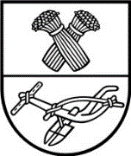 PANEVĖŽIO R. PALIŪNIŠKIO PAGRINDINĖS MOKYKLOSDIREKTORIUSĮSAKYMAS2023 m. rugsėjo 1 d. Nr. V-148Paliūniškio k. Vadovaudamasi Lietuvos Respublikos Švietimo įstatymu, Vaikų teisių apsaugos pagrindų įstatymu, Lietuvos Respublikos Švietimo, mokslo ir sporto ministro 2023 m. rugpjūčio 29 d. įsakymu Nr. V-1112 „Dėl mokinių, besimokančių pagal bendrojo ugdymo programas, mokyklos lankomumo užtikrinimo tvarkos aprašo patvirtinimo“ atsižvelgdama į Mokyklos tarybos 2023-09-01 posėdžio protokolą Nr. T-3,t v i r t i n u mokinių pamokų lankomumo užtikrinimo tvarkos aprašą (pridedama).Direktorė					                                                  Daiva MorkūnienėPATVIRTINTAPanevėžio r. Paliūniškio pagrindinės mokyklos direktoriaus 2023 m. rugsėjo 1 d. įsakymu Nr. V-148PANEVĖŽIO R. PALIŪNIŠKIO PAGRINDINĖS MOKYKLOS MOKINIŲ LANKOMUMO UŽTIKRINIMO TVARKOS APRAŠASI SKYRIUSBENDROSIOS NUOSTATOS1. Panevėžio r. Paliūniškio pagrindinės mokyklos mokinių lankomumo užtikrinimo tvarkos aprašas (toliau – Tvarkos aprašas) nustato mokinių, besimokančių pagal pradinio, pagrindinio ugdymo programas (toliau kartu – mokiniai), praleistų mokymosi dienų ir (ar) pamokų pateisinimo galimybes, informavimo apie neatvykimą į mokyklą laiką ir būdus, mokyklos veiksmus užtikrinant punktualų ir reguliarų mokyklos lankymą. 2. Tvarkos aprašo paskirtis – padėti užtikrinti Lietuvos Respublikos švietimo įstatymo 43 straipsnio 11 dalies 7 ir 8 punktų, 46 straipsnio 2 dalies 2 punkto, 47 straipsnio 2 dalies 7 punkto, 49 straipsnio 2 dalies 7 punkto ir 59 straipsnio 8 dalies 4 punkto nuostatų įgyvendinimą. 3. Mokyklos nelankymas Tvarkos apraše suprantamas kaip mokinio neatvykimas į mokyklą, nedalyvavimas pamokoje (ar jos dalyje), kuri privaloma pagal mokyklos pamokų tvarkaraštį, ar kitame privalomame ugdymo proceso užsiėmime. 4. Tvarkos apraše vartojamos sąvokos atitinka Lietuvos Respublikos švietimo įstatyme ir Lietuvos Respublikos vaiko teisių apsaugos pagrindų įstatyme vartojamas sąvokas.II SKYRIUSMOKINIO PRALEISTŲ PAMOKŲ PATEISINIMO GALIMYBĖS5. Mokinio neatvykimas į mokyklą, nedalyvavimas pamokoje (ar jos dalyje) gali būti pateisintas dėl šių priežasčių:5.1. ligos ar apsilankymo pas gydytoją:5.1.1. ne daugiau nei 5 mokymosi dienas per kalendorinį mėnesį gali pateisinti mokinio tėvai (globėjai, rūpintojai);5.1.2. mokiniui praleidus daugiau nei 5 mokymosi dienas per kalendorinį mėnesį, praleistos pamokos pateisinamos, jei yra pranešimas, kad buvo kreiptasi į asmens sveikatos priežiūros įstaigą;5.2. kitų svarbių asmeninių priežasčių, mokinio tėvų (globėjų, rūpintojų) prašymu gali būti pateisinamos ne daugiau nei 3 mokymosi dienos per pusmetį. Mokykla gali pateisinti ir daugiau mokymosi dienų, jei yra objektyvios ir pagrįstos priežastys (pateikus pagrindžiančių tai dokumentų kopijas ar informavus dėl tokio poreikio). Mokykla gali pateisinti pavienes pamokas, kuriose mokinys nedalyvavo dėl svarbių asmeninių priežasčių, mokinio tėvų (globėjų, rūpintojų) prašymu ir nurodžius priežastis;5.3. nepalankių oro sąlygų, įvykių, susijusių su visuomeniniu, mokykliniu ar kitu transportu, kuriuo mokinys vyksta į mokyklą, eismo sutrikimų ar kitų nenugalimos jėgos (force majeure) aplinkybių;5.4. mokinio dalyvavimo sporto varžybose, olimpiadoje ir / ar kitame ugdomajame renginyje (toliau – renginys), kuris organizuojamas mokyklos arba kitų institucijų ar įstaigų. Jei renginį organizuoja ne mokykla, o kita institucija ar įstaiga, mokinio tėvai (globėjai, rūpintojai) dėl dalyvavimo renginyje klasės vadovui turi pateikti prašymą dėl praleistų pamokų pateisinimo (prie prašymo pridedamos jį pagrindžiančių dokumentų kopijos) iki renginio arba ne vėliau kaip kitą darbo dieną po jo arba renginį organizuojanti institucija, ar įstaiga turi pateikti oficialią informaciją apie mokinio dalyvavimą renginyje iki renginio arba ne vėliau kaip kitą darbo dieną po jo; 5.5. mokinio tėvų (globėjų, rūpintojų) prašymu mokyklos direktoriaus įsakymu mokiniui suteikus poilsio dienas už atstovavimą mokyklai varžybose, konkursuose, olimpiadose per atostogas, savaitgalio ar švenčių dienomis; taip pat suteikus laisvą nuo pamokų laiką pasiruošti dalyvauti šalies ir tarptautinėse olimpiadose, varžybose; 5.6. mokinio tikslinio kvietimo atvykti į valstybinę ar savivaldybės instituciją ar įstaigą (pvz., pedagoginę psichologinę tarnybą, Valstybės vaiko teisių apsaugos ir įvaikinimo tarnybą prie Socialinės apsaugos ir darbo ministerijos (toliau – Tarnyba) ar jos įgaliotą teritorinį skyrių, teismą ir kt.), mokinio tėvams (globėjams, rūpintojams) pranešus dėl tokio poreikio;5.7. dėl atsiradusių sveikatos sutrikimų mokiniui esant mokykloje (pamokų tvarkaraštyje nustatytu laikotarpiu).6. Mokinio praleistas mokymosi dienas ir (ar) nedalyvavimą pamokoje (-ose), nurodytas Tvarkos aprašo 5.1, 5.2, 5.3, 5.4, 5.5, 5.6, 5.7 papunkčiuose, pateisina klasės vadovas, gavęs iš mokinio tėvų prašymą (priedas Nr.1) ir pagrindžiančius dokumentus.     III SKYRIUSINFORMAVIMAS APIE NEATVYKIMĄ Į MOKYKLĄ 7. Mokinio tėvai (globėjai, rūpintojai), veikdami išimtinai geriausiais vaiko interesais, laišku elektroniniame dienyne ar žinute telefone privalo:7.1. ne vėliau kaip iki tos dienos pamokų pradžios, kurią mokinys negali atvykti į mokyklą ar dalyvauti pamokoje, arba esant objektyvioms priežastims ne vėliau kaip tą pačią dieną iki pamokų pabaigos, pranešti klasės vadovui apie neatvykimo į mokyklą ar nedalyvavimo pamokoje priežastis; 7.2. pranešti, kad dėl vaiko ligos buvo kreiptasi į asmens sveikatos priežiūros įstaigą, jei mokinys dėl ligos ar apsilankymo sveikatos priežiūros įstaigoje per kalendorinį mėnesį praleido daugiau nei 5 mokymosi dienas.8. Dalykų mokytojai:8.1. fiksuoja mokinio nebuvimą pamokoje iki pamokos pabaigos mokyklos elektroniniame dienyne raide ,,n“;8.2. fiksuoja mokinio pavėlavimą į pamoką iki pamokos pabaigos mokyklos elektroniniame dienyne raide ,,p“.9. Klasės vadovai:9.1. tą pačią dieną informuoja mokinio tėvus (globėjus, rūpintojus) apie jų vaiko neatvykimą į mokyklą ar nedalyvavimą pamokoje, jei tėvai (globėjai, rūpintojai) apie tai nepraneša; 9.2. tą pačią dieną informuoja mokinio tėvus (globėjus, rūpintojus) apie jų vaiko išvykimą iš pamokos (-ų) savavališkai, be pateisinamos priežasties ar nedalyvavimą dalyje pamokos.10. Mokykla Tvarkos aprašo 9.1 ir 9.2 papunkčiuose nustatytais atvejais pateikia informaciją mokinio tėvams (globėjams, rūpintojams). IV SKYRIUSPRIEMONĖS MOKYKLOS LANKOMUMUI UŽTIKRINTI11. Susitarimai dėl mokinio mokyklos lankymo nustatomi mokyklos vidaus darbo tvarkos taisyklėse, mokymo sutartyje.12. Mokykloje stebimas mokinių mokyklos (pamokų) lankymas, analizuojamos mokyklos nelankymo priežastys, priimami sprendimai dėl mokyklos lankymo gerinimo.13. Jei mokinys pažeidžia pareigą punktualiai ir reguliariai lankyti mokyklą, be pateisinamos priežasties nepraleisti pamokų ir (ar) kitų privalomų ugdymo proceso užsiėmimų, per kalendorinį mėnesį mokinys praleidžia daugiau mokymosi dienų, nei numatoma Tvarkos aprašo 5.1.1 ir 5.2 papunkčiuose, arba nėra informacijos ir pagrindžiančių dokumentų dėl kitų Tvarkos aprašo 5 punkte nurodytų priežasčių nelankyti mokyklos (pamokų), klasės vadovas įspėja mokinį ir mokinio tėvus (globėjus, rūpintojus) bei juos informuoja apie Tvarkos aprašo 14–16 punktuose nustatytus galimus mokyklos veiksmus, jei mokinys einamųjų mokslo metų metu pakartotinai pažeis šią mokinio pareigą. 14. Jei mokinys einamųjų mokslo metų eigoje pakartotinai pažeidžia mokinio pareigą – punktualiai ir reguliariai lankyti mokyklą, be pateisinamos priežasties nepraleisti pamokų ir (ar) kitų privalomų ugdymo proceso užsiėmimų, įvertinus pažeidimų aplinkybes ir apimtis, mokinio mokyklos nelankymo klausimas teikiamas nagrinėti mokyklos vaiko gerovės komisijoje. 15. Jei mokinys po jo mokyklos nelankymo klausimų nagrinėjimo mokyklos vaiko gerovės komisijoje ir teikiant jos rekomenduotą švietimo pagalbą einamųjų mokslo metų eigoje nevykdo pareigos – punktualiai ir reguliariai lankyti mokyklą, be pateisinamos priežasties nepraleisti pamokų ir kitų privalomų ugdymo proceso užsiėmimų – mokyklos direktorius mokyklos vaiko gerovės komisijos siūlymu kreipiasi raštu į savivaldybės tarpinstitucinio bendradarbiavimo koordinatorių dėl koordinuotai teikiamų švietimo pagalbos, socialinių ir sveikatos priežiūros paslaugų mokiniui ir jo tėvams (globėjams, rūpintojams) skyrimo.16. Mokykla, turėdama pagrįstos informacijos apie galimus vaiko teisių pažeidimus, vaiko teisių ir geriausių interesų neužtikrinimą bei tai pagrindžiančius faktus ir priemones, kurių buvo imtasi situacijai išsiaiškinti ir spręsti, kreipiasi raštu į Tarnybą ar jos įgaliotą teritorinį skyrių spręsti klausimą dėl galimo vaiko teisių pažeidimo ir galimų pagalbos ir (ar) poveikio (pvz., administracinės atsakomybės taikymo) priemonių taikymo. 17. Jei mokinys nelankė mokyklos ir per kalendorinį mėnesį be pateisinamos priežasties praleido daugiau kaip pusę pamokų ar ugdymui skirtų valandų, mokykla, išnaudojusi visas švietimo pagalbos mokiniui teikimo galimybes, gali kreiptis į vaiko nuolatinės gyvenamosios vietos savivaldybės vykdomąją instituciją su prašymu dėl vaiko minimalios priežiūros priemonių skyrimo.V SKYRIUSBAIGIAMOSIOS NUOSTATOS18. Mokinių mokyklos lankomumo užtikrinimo tvarką tvirtina mokyklos vadovas, suderinęs su mokyklos taryba. Tvarka skelbiama viešai mokyklos interneto svetainėje. 19. Su mokinių mokyklos lankomumo užtikrinimo tvarka mokykla supažindina mokinius, mokinių tėvus (globėjus, rūpintojus), mokytojus, švietimo pagalbos specialistus, kitus už mokinių lankomumo užtikrinimą mokykloje atsakingus asmenis pateikiant informaciją elektroniniame dienyne. 20. Mokinių, jų tėvų (globėjų, rūpintojų) pateikti pranešimai, informacija dėl mokinių praleistų mokymosi dienų ir (ar) nedalyvavimo pamokose pateisinimo, nekaupiami.________________________________SUDERINTA Mokyklos tarybos 2023-09-01Posėdžio protokolas Nr. T-3Paliūniškio pagrindinės mokyklos mokinių                 lankomumo užtikrinimo tvarkos aprašo                 1 priedas PRAŠYMAS PATEISINTI PRALEISTAS DIENAS/PAMOKASPaliūniškio pagrindinės mokyklos klasės vadovui 20.....m. ..........................mėn...........d.           ...... klasės mokinys (-ė) ........................................................................................................20....m. .......................mėn.......................d. nebuvo pamokose, nes ................................................................................................................................................................................................................................................................................................................................................................................................................................................................................................................................Tėvai (globėjai, rūpintojai)	      .....................................                     ...............................................                                                                                                 		                                       (parašas)                                       (vardas, pavardė)DĖL MOKINIŲ PAMOKŲ LANKOMUMO UŽTIKRINIMO TVARKOS APRAŠO PATVIRTINIMO